СОВЕТ МУНИЦИПАЛЬНОГО РАЙОНА«ПЕТРОВСК-ЗАБАЙКАЛЬСКИЙ РАЙОН»РЕШЕНИЕ    25 марта 2022  года                                                                                     № 250г. Петровск-ЗабайкальскийОб утверждении отчета о реализации плана социально-экономического развития муниципального района «Петровск-Забайкальский район» в 2021 году         В соответствии со статьей  17 Федерального закона от 06 октября 2003 года  № 131-ФЗ «Об общих принципах организации местного самоуправления в Российской Федерации», статьей 23 Устава муниципального района «Петровск-Забайкальский район», Совет муниципального района «Петровск-Забайкальский район» РЕШИЛ:          1. Утвердить отчет о реализации плана социально-экономического развития муниципального района «Петровск-Забайкальский район» в 2021 году.           2. Деятельность Главы муниципального района «Петровск-Забайкальский район», Администрации муниципального района «Петровск-Забайкальский район» по реализации плана социально-экономического развития муниципального района «Петровск-Забайкальский район» в 2021 году признать удовлетворительной. 3. Настоящее решение опубликовать на информационном стенде муниципального района, расположенном по адресу: Забайкальский край, г. Петровск-Забайкальский, ул. Горбачевского, 19 и обнародовать на официальном сайте органов местного самоуправления муниципального района «Петровск-Забайкальский район».Глава муниципального района«Петровск-Забайкальский район»				          	        Н.В.Горюнов                                                             ПРИЛОЖЕНИЕ                                                                                   к решению Совета                                                                            муниципального района                                                            «Петровск-Забайкальский район»                                                        от 25 марта 2022 года № 250Отчето реализации плана социально-экономического развития муниципального района «Петровск-Забайкальский район» в 2021 году1.ВведениеПетровск-Забайкальский район был образован 4 января 1926 года. Район является западным рубежом Забайкальского края, на севере и западе район граничит с республикой Бурятия, на востоке с Хилокским, а на юге с Красночикойским районами Забайкальского края.Территория района составляет 8,7 тыс.кв.км. Лесной фонд занимает площадь 7779,74 кв. км., что составляет 86% территории района.Район охватывает значительную часть бассейна р. Хилок. Особенность территории района  в том, что он полностью входит в состав буферной экологической зоны Байкальской природной территории.По природно-геологическим условиям район богат минеральными ресурсами (каменный уголь, вольфрам, пресные подземные воды, минеральные источники), лесными ресурсами, глиной кирпичной. Наличие природных ресурсов создают предпосылки для развития производств добывающей промышленности, производств по переработке древесины, производств строительных материалов.Имеются запасы земельных ресурсов, обеспечивающие развитие сельского хозяйства.В состав района входит 12 сельских и 1 городское поселение.Численность населения района  согласно прошедшей Всероссийской переписи 2021 года составила 15030 человек. К сожалению, на протяжение последних лет складывается негативная демографическая ситуация. Исходя из этих данных в районе был разработан План комплексного развития муниципального района «Петровск-Забайкальский район» на период 2021-2026 годыКлючевыми направлениями социально-экономического развития, исходя из географического и экономического состояния района являются: 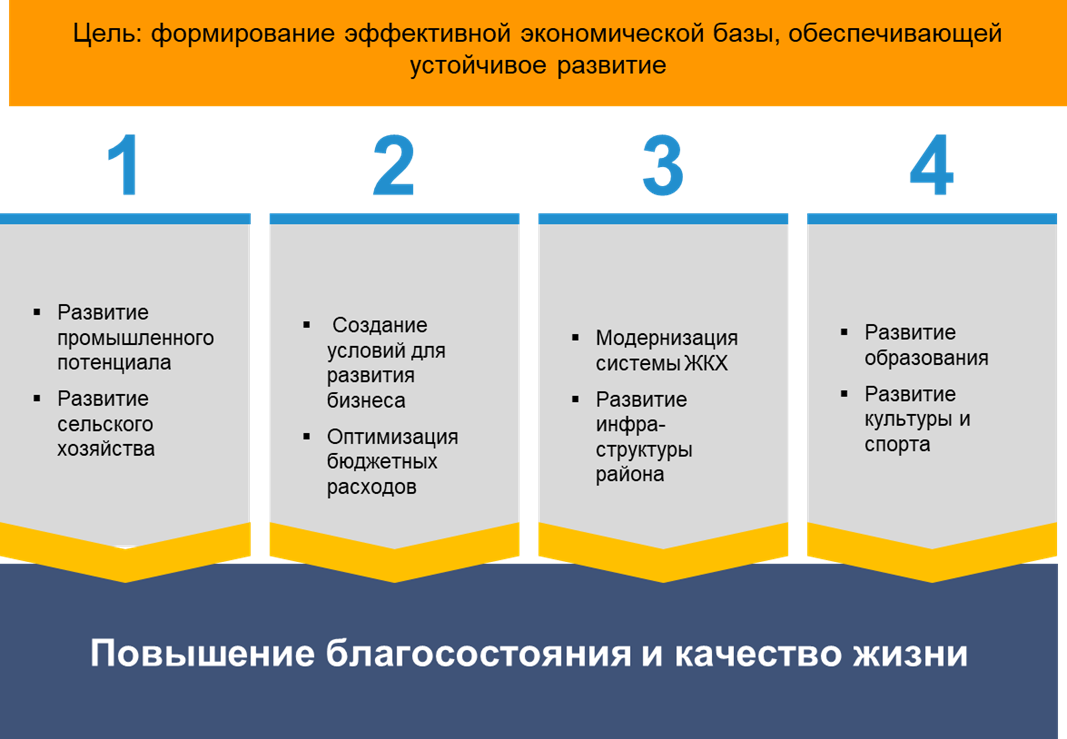 Основными механизмами для достижения поставленных целей являются:1. 	Участие всех субъектов  экономической жизни в реализации государственных программ на территории района.2. 	Привлечение государственных и частных инвестиций в экономику района.3. 	Создание условий для деятельности субъектов экономики.2. Развитие сельского хозяйства На территории Петровск-Забайкальского района зарегистрировано 1 сельскохозяйственная организация (АО Сибирь) и 76 крестьянских (фермерских) хозяйств, из которых работают и отчитываются 30 организаций.В 2021 году сельхозтоваропроизводителями было посеяно 1553 га зерновых культур, 706 га кормовых культур, 45 га картофеля, поднято паров под урожай будущего года 486 га.2021 год для аграриев был наиболее благоприятный за последние 5 лет. Валовый сбор зерновых в 5 раз превысил уровень 2020 года. Было намолочено 1786,63 тонн зерна, средняя урожайность по району составила 12 центнера с гектара. Валовый сбор пшеницы составил 746 тонн, овса 948 тонн и ячменя 91 тонн.Поголовье сельскохозяйственных животных в районе в разных формах хозяйств, включая ЛПХ, крупный рогатый скот - 8812 голов, свиней – 1713, мелко рогатый скот – 4232 голов, лошадей – 1545На кредитные и дополнительно собственные средства хозяйствами было приобретено 5 единиц техники и оборудования. Приобретен 1 трактор, косилки и грабли.На базе крестьянского хозяйства Газинской Любови Владимировны открылась модульная площадка по убою скота, что решило проблему отсутствия объектов промышленного убоя скота в районе.По мероприятию «Улучшение жилищных условий граждан, проживающих на сельских территориях», в рамках государственной программы «Комплексное развитие сельских территорий» улучшили свои жилищные условия многодетная семья главы крестьянского (фермерского) хозяйства Дашинимаевой Даримы из села Усть-Обор, построено и введено  площадью 114 кв.м.Государственная поддержка сельскохозяйственного производства и развития сельских территорий по всем направлениям составила 8 млн 147 тыс.рублей, по сравнению с 2020 годом больше на 125%. Эту работу необходимо продолжить по нарастающей и в этом году.3.Развитие промышленного потенциалаОсновой экономического развития  Петровск-Забайкальского района является горнодобывающая отрасль, на долю которой приходится 99 % общего объема промышленного производства района. В 2021 году объем отгрузки составил 32366,11 млн. рублей. По уровню промышленного производства район занимает 3 место (5,7 % от общего объема промышленного производства по краю).Основными горнодобывающими предприятиями района являются АО «Тугнуйский разрез» и ООО «Тугнуйская обогатительная фабрика» ОАО «Разрез Тугнуйский» является самым крупным налогоплательщиком в нашем районе, однако при устойчивом развитие предприятия в текущем году и при росте добычи угля, отгрузка угля сократилась. Это было связано прежде всего с дефицитом поставки железнодорожных вагонов. Это привело к снижению поступлений НДПИ в бюджет района.На  Тарбагатайском буроугольном месторождении с 1 апреля 2021 года в качестве генерального подрядчика выступает ООО «Забайкальская угольная компания». С новым руководством были проведены переговоры о дальнейшем сотрудничестве и развитии.Компания начала работу по оздоровлению предприятия. Списочная численность предприятия на 01.04.2021 г. составляла 80 человек, на 01.12.2021 г. восстановлен стабильный рабочий коллектив в количестве 130 человек.Объем вскрышных работ более 1 млн м³.Добыча за 11 месяцев 2021 года составила 201 000 тонн угля, из них 150 000 тонн угля было добыто ООО «Забайкальская угольная компания».За ноябрь 2021 года реализовано и отгружено 37072, 5 тонн в том числе: 21543, 0 тонн - ж/д вагоны; 15529, 5 тонн – самовывоз (ЖКХ, школы, больницы и т.д.), также запущен в работу сортировочный комплекс, который выдает сортовой уголь: сорт 3БПК (50 мм – 300 мм) и сорт 3БОМ (13 мм – 50 мм). Оформлен ж/д тупик под поставку и отгрузку контейнеров OpenTop на платформах. Погашена в полном объеме задолженность по заработной плате перед работниками. Компания тесно сотрудничает с ресурсоснабжающими организациями нашего района ООО «Благоустройство+» и ООО «Восход».  В 2021 году начала работу на территории района компания ООО «Забайкальский Вольфрам»  на Бом-Горхонском месторождении в 11 км от пос. Новопавловка, Забайкальский край. Объем инвестиций в запуск месторождения Бом-Горхон в 2021 гг. составил 200 млн. руб.В 2021 году произведены следующие работы:1.Приобретение месторождения.2.Модернизация, строительство фабрики:• Приобретение модуля обогащения песков;• Приобретение фабрики;• Модернизация модуля обогащения песков для роста извлечения;• Обвязка модуля обогащения песков;• Система водоподготовки;• Лаборатория;3. Приобретение автотехники, (9 единиц);4.Модернизация инфраструктуры на поверхности:• Оборудования вахтенного поселка;• ДЭС 500 кВт;5.Проведены работы для подготовки к работе в зимний период.6. Начато обогащение песков, объем выпуска в 2021 г. составило около 25 тонн по WO3На месторождении Бом-Горхон, работает 50 человек, прорабатывается возможность восстановления централизованного ВЛ-35 кВ электроснабжения от сетевой компании.С компанией также проведены переговоры, руководство компании планирует продолжить реализацию проекта. Объем вложенных инвестиций позволяет нам надеяться на долгосрочную работу компании. Хотя компания и столкнулась с рядом трудностей, а именно с недостатком квалифицированных рабочих соответствующих специальностей и климатическими особенностями нашего района.4.Финансы Бюджет муниципального района «Петровск-Забайкальский район» был принят на трехлетний период, на 2021 год и плановый период 2022 и 2023 годов, утвержден решением Совета муниципального района «Петровск-Забайкальский район» 23.12.2020 года № 173. По проекту решения, об утверждении бюджета муниципального района "Петровск-Забайкальский район" на 2021 и плановый период 2022-2023 годов  проводились публичные слушания.В целях информационной открытости проект бюджета был размещен на информационном стенде Администрации муниципального района и официальном сайте Муниципального района "Петровск-Забайкальский район" в разделе использование бюджетных средств. Там же размещён «Бюджет для граждан», и протокол проведения публичных слушаний. Бюджет муниципального района Петровск-Забайкальского район, был сформирован исходя из показателей прогноза социально-экономического развития муниципального района на 2021 год, согласованными с Министерством экономического развития Забайкальского края. Исходя из действующего в 2020 году реестра расходных обязательств и прогнозных поступлений доходов бюджета и объемов поступления безвозмездных поступлений в бюджет определённых проектом ЗЗК "О бюджете Забайкальского края на 2021 год. Бюджет спланирован бездефицитным. В основу формирования показателей бюджета района положены элементы бюджетного законодательства РФ и Забайкальского края.  В бюджет были заложены все возможные к поступлению источники доходов.     	     	По состоянию на 01.01.2022 года в консолидированный бюджет муниципального района поступление доходов составило 1 090 577,1 тысячи рублей. По бюджету района 967 344,2 тысячи рублей, по бюджетам поселений 123 232,9 тысячи рублей. Из них поступление собственных доходов составило  по бюджету района 235 121,2 тысячи рублей (21,5%) при плановых поступлениях 237 737 ,5 тысяч рублей. По бюджетам поселений собственные доходы составили 17 711,9 тысяч рублей при плане 20 273,9 тысяч рублей. Получено безвозмездных поступлений из вышестоящего бюджета в виде дотаций, субсидий и субвенций в сумме 732 222,9 тысяч рублей.     	По-прежнему, одними из основных источников поступления  собственных доходов являются налог на добычу полезных ископаемых и налог на доходы физических лиц.Положительная динамика поступления налоговых и неналоговых доходов по сравнению с 2020 годом наблюдалась и, она, прежде всего, связана с ростом поступления по основному виду доходов  НДФЛ на 31 031,0  тысячи рублей. Увеличение поступления данного налога, за счет пересмотра дополнительного норматива отчисления в сторону увеличения в бюджет муниципального района. Норматив 2020 года 32,2; 2021 года 47,0.Поступление налога на добычу полезных ископаемых составило 50 808,3 тысячи рублей, это немного больше поступлений 2020 года на 1 943,5 тысяч рублей. Отмечается тенденция по снижению поступления остальных налоговых и неналоговых доходов, значительного роста их поступления не наблюдается за последние 3 года. По-прежнему, большую часть поступления доходов составляют безвозмездные поступления. Чтобы увеличить поступление собственных доходов в бюджет необходимо взаимодействие всех работников администрации муниципального района, поселений.Расходная часть консолидированного бюджета составила 1 089 143,7 тысяч рублей при плановых назначениях 1 103 475,8 тысяч рублей.  Расходы бюджета в основном составляли социальную направленность.  В первую очередь средства направлялись на выплату заработной платы, перечисление страховых платежей и оплату коммунальных услуг. Заработная плата выплачена в полном объеме, перечисление страховых платежей произведено также в полном объеме. Задолженность по оплате за потребленные коммунальные услуги за 2021 год отсутствует.Дотация из районного Фонда Финансовой Поддержки поселениям перечислена в полном объёме.     	В области расходов в 2022 году в части практических вопросов нам необходимо прежде всего продолжить соблюдать  бюджетную дисциплину. Необходимо исключить из практики: образование просроченной кредиторской задолженности, расходов, не обеспеченных лимитами финансирования.В сложившихся условиях единственно верной линией бюджетной политики является не рост расходов, а повышение их эффективности. Задача – за те же деньги добиться оказания более качественных услуг, лучших результатов.В связи со сложившейся в стране ситуацией, как никогда остается актуальной задача обеспечения финансовой устойчивости Петровск-Забайкальского муниципального района в ближайшие годы. Ключевыми       направлениями   	в  достижении этой цели являются: обеспечение   реалистичности   и   достоверности   в   планировании  доходов    районного    бюджета    с    тем,    чтобы    не    допустить    рисков  возникновения дисбаланса финансовых  ресурсов  и  гарантировать  стабильность финансового обеспечения расходных обязательств; расширение и укрепление доходной базы районного бюджета, в том  числе  через  привлечение  господдержки  в  рамках  участия  в  федеральных  и  региональных 	программах, а также  работа 	с недоимкой по  администрируемым доходам;  эффективное использование финансовых и материальных ресурсов,  где важную роль играют приоритизация расходных обязательств, акцент на  закупки    конкурентными    способами,    применение    программно-целевых  методов  в  сфере  муниципального  управления  и  бюджетного  планирования   5.Развитие образованияОсновным направлением деятельности системы образования является обеспечение доступности получения качественного бесплатного дошкольного, начального общего, основного общего, среднего общего образования, а также дополнительного образования в образовательных организациях в соответствии с законом «Об образовании в Российской Федерации».Система образования Петровск-Забайкальского района включает в себя:- 15 общеобразовательных учреждений;- 11 дошкольных образовательных учреждений;- 2 учреждения дополнительного образования детей.                          	Дошкольное образованиеНа 1 сентября 2021 года в районе проживали 3240 детей, в том числе 781 – дети, посещающие дошкольные группы из них:Количество детей в возрасте от 1,5 до 3-х лет – 259 ч;Количество детей в возрасте от 3 до 7 лет – 468 ч,Группа кратковременного пребывания -   54.Таким образом, охват детей дошкольным образованием составил 24,1%.Сеть образовательных учреждений, реализующих программу дошкольного образования, включает 11 дошкольных образовательных учреждений, одну начальную, одну основную школу.В районе осуществляется электронное комплектование очереди, все данные о детях от 2 месяцев до 7 лет, нуждающихся в зачислении в дошкольные образовательные учреждения, вносятся в единую базу данных.Проводится работа по формированию вариативных форм дошкольного образования, что необходимо для увеличения охвата детей дошкольным образованием и создания  равных стартовых возможностей при поступлении детей в школу. Вариативность  ориентирована на удовлетворение запросов родителей, гибкую систему дополнительных образовательных услуг.Внедряются новые формы организации воспитательно-образовательного процесса для детей, которые не посещают детский сад или школу. Активно работают а данном направлении детские сады № 1, № 2, № 3, № 5, № 7, №8, № 11, № 15, № 18, № 21.   Специализированные детские сады в нашем районе отсутствуют.Однако, по рекомендации врачей и с их разрешения  дети  посещают детские сады, где созданы  оптимальные условия для их пребывания, а именно:-  щадящий режим;-  диетическое питание;- дополнительные образовательные и оздоровительные услуги.Специалисты учреждений (педагоги-психологи, учителя-логопеды, музыкальные руководители, инструкторы по физическому воспитанию) ежемесячно проводят консультации по воспитанию и обучению детей для родителей и ежегодно – диагностику уровня развития каждого ребёнка.Мониторинг исследования школьной зрелости показывает, что выпускник детского сада:- физически активный, со сформированными основными физическими качествами и потребностями в двигательной активности;- любознательный, способный к самостоятельным действиям;- эмоционально отзывчивый;- владеющий средствами общения и способами взаимодействия со сверстниками и взрослыми, владеющий диалогической речью;- умеющий управлять своим поведением, планировать свои действия, соблюдающий правила поведения;- способный решать интеллектуальные и личностные задачи;- имеющий представление о себе, семье, обществе, государстве, мире.В целях формирования профессиональной компетентности в области освоения новых федеральных государственных образовательных стандартов дошкольного образования педагоги прошли обучение на курсах повышения квалификации.Творческая активность педагогов стимулируется проведением различных районных, краевых, всероссийских и международных конкурсов, что позволяет обогатить предметно-развивающую среду детского сада, раскрыть творческое мастерство педагогов, объединить усилия педагогов и родителей для улучшения условий развития и образования детей.     	Общее образованиеВ сфере общего образования успешно развивается информационно-образовательная среда, качественно меняется материально-техническая база и программно-методическое обеспечение образовательного процесса. В системе образования функционируют 7 центров естественно-научного, гуманитарного и цифрового профилей «Точка роста», в МОУ СОШ с.Тарбагатай реализуется проект «Цифровая образовательная среда».Приоритетный национальный проект “Образование”Федеральный проект “Современная школа”Точка роста, ЦОС (2019-2021 гг.)Точки роста-         МОУ СОШ с. Баляга-         МОУ СОШ с. Малета-         МОУ СОШ п. Новопавловка-         МОУ СОШ с. Хохотуй-         МОУ СОШ с. Тарбагатай-         МОУ ООШ с. Пески-         МОУ ООШ с. ХараузЦОСМОУ СОШ с. ТарбагатайФинансирование (приобретение оборудования, ремонт кабинетов)Во всех школах Петровск-Забайкальского района  организовано питание школьников, в том числе 100% младших школьников охвачены горячим питанием, (питание организовано  в форме  аутсорсинга в 8 общеобразовательных организациях).Благодаря реализации Госпрограммы «Развитие образования» в 2020 году произведен капитальный ремонт систем отопления, горячего и холодного водоснабжения, вентиляции и канализации, проведена замена окон и входных дверей в 9 зданиях 5 образовательных учреждений на общую сумму более 34 млн. рублей.В 2020-2021 году из  бюджета Забайкальского края на приобретение оборудования для столовых в общеобразовательных организациях было выделено:  В системе общего образования Петровск-Забайкальского района:- на начало 2020-2021 учебного года функционировали 15 общеобразовательных учреждений с количеством учащихся – 2185 человек. На конец учебного года количество учащихся увеличилось до 2187 человек;- на начало 2021-2022 учебного года функционировали также 15 общеобразовательных учреждений с количеством учащихся – 2133 человека. Школьный контингентРезультаты обученностиОтличники и медалистыОГЭ, ЕГЭРейтинг района в крае по результатам ЕГЭв 2021 г.По результатам сдачи ЕГЭ в районе первое место занимает МОУ СОШ с. Малета.По результатам сдачи ОГЭ первое место в районе занимает МБОУ ООШ с. Баляга.Социально-значимые мероприятия.Образовательные учреждения нашего района принимали участие в социально-значимых Всероссийских мероприятиях.12.03.2021 года учащиеся  и педагогические работники  МОУ ООШ с. Усть-Обор и МОУ НОШ с. Зугмара приняли участие в ежегодной социально-значимой образовательной акции «Всебурятский диктант «Эрдем-2021», организаторами которой является Администрация Агинского бурятского округа Забайкальского края. Приняли  участие 30 человек, в т.ч. 9 педагогов, 8 жителей села Зугмара, 3 учащихся и 10 человек обслуживающего персонала школ.В период с 01.08. по 30.09.2021 совместно с КДН проведена акция  «Все дети в школу» ориентированная на детей и подростков, оказавшихся  в трудной жизненной ситуации и учащихся, не приступивших к занятиям  1 сентября, с целью оказания им социальной и педагогической помощи. В акции приняли участие все 15 школ. Удалось собрать в школу 9 учащихся не приступивших к занятиям 1 сентября.С 04.10 по 13.12.2021 года проходила краевая антинаркотическая акция «Классный час» с целью популяризации здорового образа жизни, предупреждения внутрисемейного вовлечения в раннюю алкоголизацию и наркотизацию, разъяснения обучающимся правовых, медицинских и социальных аспектов проблем употребления наркотических веществ.  Образовательные организации района также приняли в ней активное участие. Были привлечены сотрудники Петровск-Забайкальского МСО СУ СК РФ по Забайкальскому краю, УФСИН, ГИБДД, специалист по профилактической работе ЦРБ. В ней приняли участие 10 школ (973 учащихся).С 28.10.2021 по 16.11.2021 года в рамках реализации стратегии повышения финансовой грамотности на 2017-2023 годы приняли участие в традиционной Всероссийской неделе сбережений в онлайн-формате на портале «мои финансы.рф». Приняли участие 1658 учащихся.Талантливые детиОдновременно с реализацией стандарта общего образования должна быть выстроена система поиска и поддержки талантливых детей, а также их сопровождения в течение всего периода становления личности. Выявлению талантливых детей, их поддержке и дальнейшему интеллектуальному и творческому развитию способствует олимпиадное движение. С 11 ноября по 13 декабря 2021 года состоялся муниципальный этап Всероссийской олимпиады школьников. Из 613 участников муниципального этапа олимпиады 2021 года победителями стали 82 участников, 122 получили призовые места.Организация горячего питанияВ целях создания условий по организации бесплатного горячего питания обучающихся, получающих начальное общее образование, восьми общеобразовательным учреждениям выделены средства в размере 3 494 450 рублей на приобретение оборудования для столовых, а именно:- МОУ НОШ с. Красная Долина – 226 150, 00 руб.;- МОУ НОШ с. Кули – 230 820, 00 руб.;- МОУ НОШ с. Орсук – 263 000, 00 руб.;- МОУ ООШ с. Катаево – 821 285, 00 руб.;- МОУ ООШ с. Пески – 124 660, 00 руб.;- МОУ НОШ с. Зугмара – 275 200, 00 руб.;- МОУ СОШ с. Тарбагатай – 606 520, 00 руб.;- МОУ СОШ с. Малета – 946 815, 00 руб.Во всех школах района организовано горячее питание. Дети с ОВЗ горячее питание не получали.     	В конце 2020 года Министерством образования, науки и молодежной политики Забайкальского края было направлено примерное 20-ти дневное меню для обучающихся в возрасте 7-11 лет, а также технологические карты блюд и сборники рецептур, которые используются при составлении меню общеобразовательными школами.Организация подвоза школьниковПодвоз учащихся осуществляют 12 автобусов по 17 маршрутам. На начало 2020-2021 уч. года количество учащихся, для которых был организован ежедневный подвоз, составило 284 детей.  Все водители имеют категорию D, автобусы оснащены в установленном порядке тахографом, а также аппаратурой спутниковой навигации ГЛОНАСС и проблесковыми маячками.Медицинское обслуживаниеВ 6 из 15 общеобразовательных организаций района имеются медицинские кабинеты. На все 6 кабинетов получена лицензия на осуществление медицинской деятельности. Учащиеся остальных школ получают медицинское обслуживание на базе фельдшерско-акушерских пунктов.Дополнительное образованиеНа территории муниципального района реализуется Федеральный проект «Успех каждого ребенка». Опорным центром по реализации проекта является муниципальное учреждение дополнительного образования Дом детского творчества п.Новопавловка. Работа дополнительного образования ведется по 6 направлениям (естественно-научная, техническая, художественная, физкультурно-спортивная,социально-гуманитарная, туристско-краеведческая) В программе “Навигатор” зарегистрировано 36 учреждений (д.сады, школы, ДШИ, ДМШ, 2 учреждения дополнительного образования, интернатные учреждения). Вовлечено 2230 детей, опубликовано 166 программ,  70 прошли экспертизу. Сертификатов учета 1807, сертификатов персонифицированного финансирования выдано 849.	В Петровск-Забайкальском районе, как отмечалось ранее, действуют 2 учреждения дополнительного образования детей: МУ ДО Районный дом детского творчества, МУ ДО Районная детско-юношеская спортивная школа.- 1215 человек – обучающиеся в МУ ДО РДДТ;- 592 человек – обучающиеся в МУ ДО РДЮСШ;Организация учебно-тренировочного и воспитательного процесса, спортивно-массовых мероприятий, пропаганда здорового образа жизни, удовлетворение потребности граждан в получении услуг спортивной направленности, подготовка олимпийского резерва – вот те задачи, которые ежегодно ставит перед собой Районная детско-юношеская спортивная школа.В течение 2020-2021 учебного года РДЮСШ были   проведены следующие мероприятия:1.Первенство Петровск-Забайкальского района по легкоатлетическому кроссу по группе 3- 4, 7-9 и 10- 11 классов.2. Первенство Петровск-Забайкальского района по мини футболу по группе 7-9 и 10- 11классов.3. В дистанционном формате видеоролик «Лучше сделай меня» по группе 1- 11классов.4. Краевой конкурс рисунков «Папа, мама, я спортивная семья по группе 1- 4, 5-9 классов.Специалистами РДДТ было организовано и проведено:1. Районный фестиваль детского творчества «Созвездие талантов», посвященный 60-летию полета в космос Гагарина Ю.А. «Космос далекий и близкий», приняли участие 240 детей.2. «Живая классика» – районный этап Всероссийского конкурса чтецов – 25 участников, 12 призовых мест.3. «Неболит» – районный этап Краевого конкурса – приняли участие 499 учащихся.4. «Рыцари дорожного движения» – муниципальный этап краевого конкурса – приняли участие 75 детей.5. Конкурс юных инспекторов движения «Безопасное колесо» - 2021, приняли участие 36 детей.6.Губернаторский конкурс детских рисунков «Новогоднее Забайкалье» среди учащихся 1-4 классов, 20 победителей конкурса получили сладкие подарки.Летняя оздоровительная компания 	На территории муниципального района  «Петровск-Забайкальский район» в муниципальных общеобразовательных учреждениях  осуществляли свою деятельность по оздоровлению и отдыху детей 7 лагерей с дневным пребыванием.  (МОУ СОШ с. Харауз, МОУ СОШ с. Хохотуй, МОУ ООШ с. Усть-Обор, МОУ СОШ с. Малета, МОУ ООШ с. Пески,  МОУ СОШ с. Баляга, МОУ СОШ п. Новопавловка.) Все  лагеря с дневным пребыванием приступили к работе с 1 июня 2021 года. Продолжительность смены  21 день.  Режим работы с 8.30-14.30.   Общее количество детей -275 (86 человек работающего персонала.)     	Из 275 детей лагерь с дневным пребыванием посетили, в том числе дети, находящиеся в трудной жизненной ситуации:- дети с ограниченными возможностями здоровья (ОВЗ)-14 человек,- дети, оставшиеся без попечения родителей - 9,- дети проживающие в малоимущих семьях -174 ребенка.     	Все лагеря с дневным пребыванием работали в условиях жесткого соблюдения санитарно-эпидемиологических нормы и правил в связи с коронавирусом. Все сотрудники до начало работы были  вакцинированы двухкомпонентной вакциной противCOVID-19 .     	Так же  в  муниципальном районе   организовано автономное загородное стационарное учреждение детский оздоровительно-образовательный лагерь « Орлёнок» п. Новопавловка. В лагере для отдыха и оздоровления  детей,  было организовано 3 смены, стоимость путевки составила 6300 рублей.1 смена, с 20.06-07.07  	2 смена, с 11.07-28.07    	3 смена,  с 01.08-18.08  (продолжительность каждой смены 18 дней.) Общее количество оздоровленных -310 детей (сотрудников 61 чел.)  Весь персонал привит двумя компонентами  прививки от  COVID- 19.   Наполняемость лагеря составила 75%.     	Численность детей, находящихся в трудной жизненной ситуации, направленных в организации отдыха детей и их оздоровления составила, в том числе:- дети-сироты- 63 человек,- дети с ограниченными возможностями здоровья – 12человек,- дети-инвалиды -45 человек.     	10 путёвок было выделено администрацией района «Петровск-Забайкальский район» детям состоящих на учете в КДН и ЗП.По поручению Президента и Правительства Российской Федерации была реализована программа поддержки семей по организации доступных поездок в детские лагеря, по аналогии с туристическим кэшбеком.- 208 семей воспользовались данной услугой - получили  возврат денежных средств, кэшбек  50% от стоимости путевки. Денежные средства были зачислены им на карту «Мир».Одной из приоритетных задач в сфере образования является обеспечение комфортных и безопасных условий пребывания обучающихся и воспитанников в образовательных организациях и направлена на достижение стратегических целей государственной политики в сфере образования. С этой целью в районе ведется Строительство школы в селе Баляга, в рамках плана социального развития ЦЭР. Подрядчик Компания «ЭлСиБ» (ООО «Электронные системы безопасности») Несмотря на то, что многое еще предстоит сделать уже становится ясно, что школа будет самой современной в районе. Новая школа рассчитана на 400 учеников, школа будет состоять из семи блоков. В ней разместят классы, рассчитанные на 20 учащихся, актовый зал на 280 посадочных мест, столовую, спортивный зал. Школа оснащена современными сан. узлами с кабинками и туалетами для детей-инвалидов. Установлена современная система вентиляции.  Построены помещения и проведены коммуникации для будущего современного пищеблока.Информация о производстве работ на объекте на 31 декабря 2021 года по настоящее время:Для закупки оборудования и освоения технологического оборудования по объекту «Школа в с.Баляга Петровск-Забайкальского района» из краевого бюджета было выделено 79,200 млн.Заключено 42 муниципальных контракта на поставку оборудования на сумму –76 099 491,29 руб.	Часть оборудования уже поставлена. В настоящее время ведется работа по приобретению оборудования на сумму 3 100 508,71 рублей.    Тем не менее, нерешенными остаются проблемы, связанные с обеспечением антитеррористической защищенности. В настоящий момент необходимо финансирование в размере 56 723 036,00 руб.Имеются  неисполненные решения суда со сроком исполнения до 01.09.2021 г., 31.12.2021 г:-         по оснащение зданий учреждения приборами учета тепловой энергии, холодного водоснабжения (11 200 000,00 руб.);-         по оснащения медицинскими кабинетами (7 000 000.00 руб.);-          по  антитеррористической защищенности (16 800 000,00 руб.);Так же имеются неисполненные предписания и постановления Роспотребнадзора (15 000 000,00 руб.),  предписания по устранению выявленных нарушений  требований пожарной безопасности (6 723 036,00 руб.).6.Развитие культуры и спортаДеятельность Отдела культуры спорта и молодежной политики и подведомственных учреждений  в 2021 году была организована в соответствии с : Законодательством Российской Федерации и Забайкальского края , постановлениями и распоряжениями Правительства Российской Федерации и нормативно-правовыми актами администрации муниципального района «Петровск-Забайкальский район»,  Уставом муниципального района ,положением об отделе.    	Клубная и библиотечная системы и их филиалы  работают как централизованные. Учреждения дополнительного образования (ДШИ-3; ДМШ-1) работают в соответствии с лицензиями.    	В рамках государственной программы Забайкальского края «Развитие культуры в Забайкальском крае»  на обеспечение развития укрепления  материально-технической базы домов культуры было выделено-  3 422 451,97. Из них на текущий ремонт сельского клуба с.Красная Долина- 3 108 300руб., на приобретение  одежды сцены в Центр досуга и творчества с.Малета- 437 530, 93руб.  	Произведен текущий ремонт в Сельского клуба с.Красная Долина. Отремонтирована кровля, зрительный зал, фойе, увеличена сцена, произведена замена дверей, окон, полов и потолков, кинобудка реконструирована под кабинет для заведующей филиалом. Оштукатурен фасад.    	В конкурсе «Лучшие муниципальные учреждения культуры, находящиеся на территориях сельских поселений Забайкальского края, и их работники» Грант получен	СДК с.Хохотуй(заведующая филиалом Татьяна Андреевна Осипова), приобретено оборудование для сцены. «Лучшим работником сельского учреждения культуры» стала Ольга Ивановна Вдовина, художественный руководитель КСК «Феникс». 	В течение года для специалистов учреждений культуры было проведено три районных   семинарских занятия, на которых обсуждались итоги деятельности учреждений культуры в минувшем году, работа клубных формирований, грантовая деятельность, статистическое отражение КДУ и ЦБС. На курсах повышения квалификации обучились всего    62 человека. 	  	Деятельность учреждений сферы культуры освещается в СМИ.  Информация о работе учреждений размещается на сайтах учреждений культуры, органов местного самоуправления, на страницах районной газеты «Жизнь района», городской газеты «Петровская новь». В сети Интернет созданы группы: МУК ЦБС, МУК ЦКС, школы искусств, группа «Петровск-Забайкальский район».  В «Вайбере» организованы клубные, библиотечные и группы школ искусств, телеграмм канале, где так же освещается вся деятельность учреждений культуры.	    Насыщенной была деятельность учреждений культуры в рамках патриотического воспитания. К 76-й годовщине Великой Победы были организованы и проведены значимые мероприятия . Одним из главных событий 2021 года стало открытие Площади Героев войны в с. Баляга, которое состоялось 9 мая в День празднования Великой Победы.    	С 3 по 7 мая в Петровск-Забайкальском районе прошла масштабная патриотическая акция «Фронтовые концертные бригады», в рамках которой творческими коллективами культурно-досуговых учреждений, были проведены тематические концертные программы  в 16 населённых пунктах. В сентябре в муниципальном районе «Петровск-Забайкальский район» состоялось два знаковых исторических события - открытие мемориальных досок Героям Советского Союза, участникам Великой Отечественной войны Нагаеву Епифану Ивановичу и Вакарину Изоту Антоновичу. Состоялся  торжественный митинг по случаю открытия мемориальной доски Нагаеву Е. И. на здании сельского клуба Лесоучастка Катангар, расположенного по улице, названной в честь Героя Советского Союза и  Памятное мероприятие по увековечению памяти героя-земляка Вакарина Изота Антоновича.    	В течение года в рамках празднования 95-летия Петровск-Забайкальского района в библиотеках  работал просветительский проект «От веку до веку, во все времена, величие Невского славит страна». Мероприятия были организованы для разных категорий читателей.   	Ко Дню защитника Отечества был организован  межмуниципальный конкурс военно-патриотической песни «Свет вечного огня», в котором приняли участие солисты, дуэты и трио Конкурс прошёл по двум номинациям: эстрадный вокал и народное пение в ЦД и Т п.Новопавловка.   	В районном конкурсе хоровых и вокальных коллективов  «Мой уголок за Байкалом» свое мастерство продемонстрировали 10 певческих коллективов района.   	На высоком профессиональном уровне была организована   работа с детьми. Необходимо отметить   активное участие работников культуры района в Краевой ярмарке услуг по развитию детей и молодежи «Волшебные двери», когда  в единый день, 11 сентября к краевому мероприятию подключились  культурно-досуговые учреждения района, школы искусств и библиотеки.  Участники в творческой форме демонстрировали направления деятельности и возможности для развития детей в презентуемом учреждении или формировании (кружок, ансамбль, студия, секция), проводили мастер-классы, выставки изделий.    	Большая часть проводимых учреждениями   мероприятий посвящена здоровому образу жизни. Библиотеки муниципального  района приняли участие в Краевой флешмоб – эстафете «За здоровое Забайкалье», видеоролики транслировались в социальных сетях (Инстаграм, Одноклассники , ВКонтакте), работали в рамках  долгосрочного проекта по профилактике здорового образа жизни «Энергия здоровья». В рамках проекта в библиотеках района были организованы мероприятия: круглый стол «Молодежь + здоровье»( с. Тарбагатай); акция «Молодежь за ЗОЖ» или «К здоровью с книгой» (межпоселенческая центральная библиотека); вестник здоровья «Знать, чтобы уберечь себя»( с. Катаево); час полезных сообщений «Здоровье дороже богатства»( с. Баляга).  	  Клуб народных ремесел работает на базе библиотечного филиала с.Малета , участвуя в мероприятиях различного  уровня . В 2021 году члены клуба приняли участие в 8-ми  мероприятиях краевого и районного  значения: краевой выставке «Забайкалье-территория культуры», краевом семинаре -практикуме по декоративно-прикладному творчеству; районных выставках-конкурсах, посвященных различным датам и были награждены дипломами различной степени.  	Детские школы искусств показали хорошие результаты. МУДО ДШИ «Доминанта» выиграла Грант в сумме 4 353 771,85руб., который будет реализован в 2022году.  	В апреле юные артисты хореографического коллектива «Веснушки» МУ ДО ДШИ «Доминанта» с. Малета стали лауреатами второй степени всероссийского фестиваля национальных культур в Новосибирске с номером «Семейская плясовая», художественный руководитель Наталья Валерьевна Чемусова. 	Победители и лауреаты творческих конкурсов -учащиеся детских школ искусств с.Малета(Анастасия Чемусова), с.Баляга(Екатерина Теслева), п.Новопавловка(Руслана Епифанцева) были награждены поездкой по городам Москва -Калуга. Посетили различные исторические места.В 2021 году состоялось открытие  универсальной спортивной площадки  с искусственным покрытием в селе   Харауз. Установлены уличные тренажеры с теневым навесом в сельских поселениях: Харауз,Тарбагатай,Толбага и Усть-Обор.  	Анализируя деятельность учреждений сферы культуры, необходимо отметить, что учреждения работали в сложных условиях в штатном и дистанционном режимах.  Работа велась очень активно в социальных сетях и мессенджерах.	7.Развитие системы ЖКХВ сфере ЖКХ муниципального района работают два предприятия ООО «Благоустройство+» и ООО «Восход».На территории городского поселения «Новопавловское» услуги по теплоснабжению, водоснабжению и водоотведению оказывает ООО «Восход». Общая численность работников составляет 61 человек. Выработка тепловой энергии производится 9 котельными, мощностью до 3 Гкал.На территории остальных сельских поселений поставщиком коммунальных услуг является ООО «Благоустройство+». Общая численность работников предприятия составляет 106 человек. В обслуживании находятся 16 котельных мощностью до 3 Гкал, услуги по теплоснабжению и горячему водоснабжению предоставляются бюджетным учреждения, населению и прочим потребителям муниципального района. Общий объем вырабатываемой тепловой энергии составляет 23 056 Гкал/год.Основные проблемы ЖКХ в муниципальном районе:высокая изношенность основных фондов  коммунальной инфраструктуры;низкая энергоэффективность котельных и коммунальных сетей;отсутствие муниципальных финансовых средств для инвестирования в сферу ЖКХ.Для решения этих проблем были определены основные направления модернизации:реконструкция коммунальной инфраструктуры, организация энергоресурс сбережения, привлечение инвестиций коммунальную сферу, обеспечение финансовой стабилизации жилищно-коммунального хозяйства, развитие частно-государственного партнерства (на основе концессии) в сфере ЖКХ.В рамках подготовки к ОЗП 2021 года в районе было закуплено 20 автоматических котлов, 14 уже установлены за счет ресурсоснабжающей организации,В рамках подготовки к ОЗП 2021 были приобретены 20 автоматических котлов длительного горения, на которых кроме угля в качестве топлива используются пеллеты. Из числа закупленных, 16 котлов установлены и используются как основное или резервное оборудование, из них 11 котлов установлены взамен котлов с ручной подачей топлива, с истекшим сроком эксплуатации. Четыре котла будут установлены по окончании отопительного периода, после 15 мая 2022 года.  При этом установленные автоматические котлы используются в качестве основных, ручные котлы переведены в резерв.Экономическая эффективность проектаТакже в рамках подготовки объектов к зимнему периоду 2021-2022 годов были приобретены два золоуловителя для двух котельных поселка Новопавловка на котельные ДЮСШ и Детского сада №15, установка и ввод в действие данного оборудования будет произведено также после окончания нынешнего отопительного периода. Для качественного снабжения потребителей поселка Новопавловка были приобретены три глубинных насоса на водокачки. Приобретены 7 резервных источников питания мощностью от 12 до 60 кВт/час для оснащения котельных, а также водокачки в с. Катаево. Проведена работа по актуализации и разработке схем теплоснабжения, водоснабжения и водоотведения, всего отработано 13 схем.В целом на выполнение мероприятий в рамках подготовки объектов коммунальной сферы  к отопительному сезону 2021 – 2022 годов из бюджета Забайкальского края средства выделены по двум траншам, на общую сумму 22 891 670,36 руб. Профинансировано из бюджета Забайкальского края 21 412 204,30 рублей. Дебиторская задолженность перед бюджетом района составляет 1 479 466,06 рублей. В рамках софинансирования мероприятии по подготовке к ОЗП из бюджета муниципального района в 2021 году выделено 253 781,34 рублей,  освоено  238 933,29 рублей.Акт  готовности муниципального района к отопительному периоду 2021-22 годов получен 12 ноября 2021 года.В 2021 году заключено концессионное соглашение с теплоснабжающей организацией ООО “Благоустройство+” и подписаны соглашения  по трем объектам теплоснабжения:  2  котельных в селе Тарбагатай (отапливают детский сад, здание клуба и жилые дома),  а также котельная в селе Харауз (отапливает школу, детский сад и здание клуба). Планируем продолжить дальнейшую модернизацию обьектов ЖКХ.В целях подготовки объектов ЖКХ к осенне-зимнему периоду 2022-2023 годов муниципальному району выделено из бюджета Забайкальского края 4 597 959,43 рублей. В рамках исполнения соглашения по предоставлению субсидии определены первоочередные мероприятия для подготовки коммунальной инфраструктуры к предстоящему осенне-зимнему периоду.8.Строительство.В рамках реализации программы «Формирование комфортной городской среды», на территории района проведены работы по благоустройству общественных территорий в пяти поселениях муниципального района («Балягинское», «Малетинское», «Хохотуйское», Тарбагатайское»), и городском поселении «Новопавловское».  Проведено благоустройство шести общественных территорий. На данные цели из бюджета Забайкальского края выделено 8 969 087 рублей. Из бюджета муниципального района 867 867,31 рублей. Было построено:- Сквер воинам, труженикам тыла и детям войны в с. Баляга- Площадь ВОВ в с. Баляга. 2 этап.- Центральная Площадь в п. Новопавловка- Пешеходная дорожка в с.ТарбагатайВ рамках продолжения реализации программы Современная городская среда в 2022 году примут участие четыре поселения муниципального района:с/п «Тарбагатайское», «Балягинское», с/п «Хохотуйское» и городское поселение «Новопавловское». На реализацию проектов 2022 года выделено из бюджета края 6 984 615,00 рублей.      	В рамках реализации проекта «1000 дворов» на территории с/п «Тарбагатайское» району выделено 6 984 615,00 рублей на благоустройство дворовых территорий по ул. 40 лет Победы, №№ 5,7По программе «Обеспечение жильем молодых семей» в 2021 году  8 молодых семей, в том числе 4 - многодетные, получили свидетельства на приобретение (строительство) жилья. Объем предоставленных выплат составил – 4 762 800 рублей. Дополнительно, 5 молодых семей в декабре 2021 года  получили свидетельства на общую  сумму выплат  1 799 280 рублей.9.Дорожный фондРасходы на содержание и ремонт улично-дорожной сети общего пользования местного значения  и обеспечения безопасного дорожного движения на них в 2021 году по муниципальному району составили 16135001,76 рублей, в том числе на: В рамках Плана социального развития Плана мероприятий ЦЭР Забайкальского края в 2021 году выполнен ремонт улицы Почтовая с. Баляга, подрядчик ООО «Талисман», цена контракта  9 499885,23 руб.В рамках освоения субсидии дорожного фонда Забайкальского края выполнен ремонт автомобильной дороги “Подъезд. к с. Тарбагатай”, 2 этап, подрядчик ООО Талисман, цена контракта   11 814 288,75 руб, в том числе средства дорожного фонда муниципального района   1 181 428,88 рублей.В рамках реализации субсидии на ликвидацию несанкционированных свалок построено 10 контейнерных площадок на территориях учреждений культуры муниципального района. Освоено 1 010 101 рублей.В 2021 году район пострадал от паводков (в первую волну).В целях ликвидации последствий, возникших в результате чрезвычайной ситуации техногенного характера, по муниципальным контрактам с единственным поставщиком  выполнены следующие восстановительные работы на общую сумму 17 593 083,38 рублей:-восстановление моста, расположенного на ул. Почтовая, сельское поселение "Балягинское" цена контракта 4 518 217,08 рублей, подрядчик ООО Талисман» (средства иного межбюджетного трансферта на ликвидацию ЧС а школьных маршрутах минстроя Забайкальского края).-обеспечение проезда на участке автомобильной дороги муниципального района "Петровск-Забайкальский район" Новопавловка-Толбага (улица)" с 0 км по 1 км (37 метров), цена контракта - 244 748,30  рублей, подрядчик ООО «Талисман» (средства дорожного фонда муниципального района)- восстановление дорожного проезда  на автомобильной дороге  с ул.Короткая на ул. Междуречная с. Усть-Обор, цена контракта - 5 742 698,40 рублей, подрядчик ИП Батуев Д.А. г. Улан-Удэ (средства субсидии дорожного фонда Забайкальского края 3 000 000 рублей, иного межбюджетного трансферта на ликвидацию ЧС на школьных маршрутах -1 172 182,92 рублей, средства дорожного фонда муниципального района - 1 570 515,48 рублей)-устройство крепления берега  в с.Усть- Обор (работы, не относящиеся к капитальным вложениям) для прекращения поступления потока воды реки Хилок к жилым домам и объектам жизнеобеспечения во время чрезвычайной ситуации, вызванной паводковыми явлениями. Цена контракта - рублей, подрядчик ИП Батуев Д.А. г. Улан-Удэ. Цена контракта  7 087 419,60 рублей (средства иного межбюджетного трансферта министерства природных ресурсов Забайкальского края).10. 3000 добрых делВ рамках исполнения программы «3000 добрых дел» в муниципальный район поступили средства из бюджета Забайкальского края в сумме порядка  24 млн. руб.  За счет этих средств реализованы 64 мероприятия по всем сферам:Культура - приобретено: кресла театральные в Сельский дом культуры с.Толбага и Сельский клуб с.Катангар  ; музыкальные инструменты в детские школы искусств и детскую музыкальную школу; акустическая система  для сельских клубов  с.Катангар, с. Зугмара и Сельского дома культуры с Пески ;видеооборудование, цифровй пульт и бильярдный стол для  сельского клуба с.Катангар: теннисные столы в сельские клубы с.Лесоучасток Катангар, Орсук., приобретение музыкальных инструментов в  ДШИ с.Баляга, с.Малета. п.Новопавловка и ДМШ с.Тарбагатай.11. ГО и ЧСВ пожароопасный период 2021 года на территории района было зарегистрировано 5 лесных пожаров на площади – 269,5 га,  в аналогичный период 2020 года зарегистрировано 22 пожара на общей площади 9305,3 га. Все пожары ликвидированы в течение первых суток. На данный момент проведены работы по подготовке к пожароопасному периоду 2022 года: все 13 поселений на 100% провели работу по оборудованию минерализованных полос  вокруг населенных пунктов. Мероприятия по отжигам проведены  на 90 %.На территории района 12 КФХ, проведено обновление минерализованных полос на территории 9 КФХ (5 КФХ не опаханы, в связи с рельефом местности (река Унго, река Хилок, лесные дороги, нахождение КФХ на территории населенного пункта), мероприятия по отжигам проведены  на 75 %.     	На всех объектах имеется необходимая для тушения техника, ёмкости для доставки воды на пожары, необходимый запас ГСМ, лесопожарный инвентарь и созданы группы патрулирования из числа работников организаций, которые отслеживают состояние лесопожарной обстановки.На территории Петровск-Забайкальского района создано 13 добровольно- пожарных дружин (команд), общей численностью  89 человек, 23 единицы техники, из которых АРС-14 - 8 единиц, приспособленная ЗИЛ (грузовая) - 1 единица, УАЗ-13 единиц.Обучены все члены ДПД (ДПК), провакцинировано 100 % личного состава.12. Выборы В период с 17 по 19 сентября 2021 года состоялись выборы депутатов Государственной Думы Федерального Собрания  восьмого созыва и выборы депутатов и глав городского и сельских поселений района. Всего в выборах приняли участие 5844 избирателя, что составило 46,4 % от общего числа избирателей. Большее количество голосов избирателей отдано за Всероссийскую политическую партию «Единая Россия» - 2045 голосов, это 35% от числа проголосовавших. На местном уровне избраны главы 8 поселений, в том числе 5 глав поселений избраны на выборах всенародным голосованием, глава сельского поселения «Баляга-Катангарское» избран на сходе граждан и главы сельских поселений “Катаевское” и «Толбагинское» избраны депутатами Совета из числа кандидатов, представленных конкурсной комиссией по результатам конкурса.13. Перепись населения 202014. ЗдравоохранениеНа постоянной основе проводятся рабочими группами администрации, совместно со специалистами Управления Роспортребнадзора, сотрудниками МВД мониторинговые мероприятия по проверке соблюдения организациями и индивидуальными предпринимателями в сфере услуг и торговли ограничений и требований, указанных в постановлениях Губернатора Забайкальского края. За период с 1 июля по 30 декабря 2021 года проведены 168  проверок  торговых объектов и организаций. По итогам проверок выявлено 3 нарушения. Заболеваемость.В Петровск-Забайкальском районе с 01.01.2020 года заболело - 1171 человекВсего с 01.01.2022 года заболело - 862 человек, из них - 68 ребенкаЗа последние 3 недели заболеваемость Ковид 19 остается в целом по району. Высокой, наблюдается тенденция к уменьшению количества заболевших.С начало года Ковид-19, выявлен, у 19 беременных.Всего лабораторно подтвержденных пневмоний выявлено за 2021-2983, за 2022 – 209Показатель Заболеваемости за 2020-  составил 39,8 ‰В 2021г.   этот показатель составил- 115,6 ‰В Петровск-Забайкальском районе больных с новой коронавирусной инфекцией COVID-19, обслуживают 6 бригад скорой медицинской помощи.СмертностьВсего в 2021 году в Петровск-забайкальском районе от новой короновирусной инфекции умерло 124 человека. Уровень смертности за 2021 год составил 3,9. Летальность составила 3,8С 01.01.2022 года зарегистрировано 9, из них 8 старше 60 лет.Все умершие имели ХНИЗ.До суточной летальности не зарегистрировано. Случаев смерти детей от Новой короновирусной инфекции на территории района не зарегистрировано. ПривитостьВ районе организовано 7 пунктов вакцинации, плюс передвижной пункт-мобильный ФАП. Подлежит иммунизации против НКИ 19143 человек (80% от взрослого населения). Всего на 21.03.22 завершили курс вакцинации 13962 человека. Процент выполнения 73% от подлежащего населения и 58,3 % от общего числа взрослого населения проживающих в Петровск-Забайкальском районе.Переболевших пациентов, у которых не прошло 6 месяцев с момента заболевания 3309 человек. Ревакцинацию получили 5375 человек.Поступило вакцины 22225. остаток вакцины на 22.03.22- Спутник лайт-6, Гам Ковид Вак-2708 комплектов, Эпивак-корона-282 доз, Кови-вак-213 доз. (3209 комплектов).Охват тестированиемСогласно маршрутизации в 2021 году все мазки ПЦР отправлялись на исследование в Краевую Клиническую Инфекционную Больницу. В 2021 году проведено- 6029 исследований методом ПЦР, также проводилось ИХА тестирования - 1992 исследований. В 2022 году взято – 219 мазков на исследований ПЦР, ИХТ -2230. Обеспеченность лекарством против Covid-19Всего получено лекарственных препаратов против Covid-19- 9327. Выдано-9016 препаратов, таким образом обеспечено лекарствами 6544 человек. Остаток лекарственных препаратов на 22.03.2022 – 311.Что касается СИЗ в ЦРБ имеются достаточные запасы, для бесперебойной работы больницы в течении 1 месяца. РеабилитацияВ 2021 году на реабилитацию отправлено 50 пациентов, перенесших заболевание с КТ3 и КТ4. В 2022 году направлено - 0 пациентов.Организация работы по профилактики заболеваемости Covid-19 в Петровск- Забайкальском районеВ ГУЗ Петровск- Забайкальская ЦРБ были разграничены потоки, пациенты с подозрением на Короновирусной инфекцию, обслуживаются отдельно, так что бы потоки людей не пересекались. Люди с подтвержденной Короновирусной инфекцией обеспечиваются лекарственными препаратами на дому.Так же в структуре ЦРБ имеется Call-центр и горячая линия, работа которых направлена на улучшение качества оказания медицинской помощи.С целью недопущения распространения Короновирусной инфекции в районе в администрации района создан еженедельный оперативный штаб, на котором главный врач докладывает об общей заболеваемости по району, количестве привитых граждан, проблемные места, на которые стоит обратить внимание. Особое внимание выделялось группам приоритета. Администрация района, совместно с администрацией поселков, помогали организовывать подворовые обходы, сбор людей на вакцинацию, а так же проводили рейды по несоблюдению антиковидных ограничений.-                2021 год – кап. ремонт врачебной амбулатории с.Тарбагатай – 13.5 млн руб;-               2022-2023 годы – строительство ФАПов с.Орсук и с.Обор;-               2023 год – кап. ремонт уч. больницы п.г.т. Новопавловка -34 млн. руб;-               2024  год – кап. ремонт врачебной амбулатории с.Хохотуй – 30 млн руб;-               2025 год – кап. ремонт уч.больницы с.Малета - 24 млн. руб.Добыча - всего с начала года201,734Реализовано - всего178 274,90       Реализовано на территории Забайкальского края15 529,50Уплачены налоги по Забайкальской угольной компании"8 692 535,00По ФОТ3 643 464,00НДС4 246 838,00Прибыль802 233,00БюджетТочка ростаЦОСФедеральный4 715 053, 32 руб.-Региональный96 226, 68 руб.2 142 000 руб.Муниципальный2 900 878,85 руб.43 714,29 руб.№Наименование образовательного учрежденияСуммаГод1МОУ НОШ с. Красная Долина226 150,0020202МОУ НОШ с. Кули230 820,0020203МОУ НОШ с. Орсук263 000,0020204МОУ ООШ с. Катаево821 285,0020205МОУ ООШ с. Пески124 660,0020206МОУ НОШ с. Зугмара275 200,0020207МОУ СОШ с. Тарбагатай606 520,0020208МОУ СОШ с. Малета946 815,0020209МОУ СОШ п. Новопавловка1 246 600,00202110МОУ СОШ с. Хохотуй881 900,00202111МОУ СОШ с. Баляга206 500,00202112МОУ ООШ с.Усть-Обор354 900,00202113МОУ ООШ с. Харауз327 400,00202114МБОУ ООШ с. Баляга648 600,002021Итого:7 160 350Учебный годКоличество учащихся2017-201823222018-201923082019-202022202020-20212187Учебный годуспеваемостькачество2017-201897%40%2018 – 201998%37%2019-202099%47%2020-202199%46%Учебный годхорошистыотличникиЗолотая медаль (федерация)Медаль «Гордость Забайкалья» (золото/серебро)2016 -2017643174692017-2018642179212018 -201971719033/12019-2020671191862020-202161816867Всего обучавшихся в 2020/2021 учебном году в 11 классеНе получили аттестат в 2021 годуВсего обучавшихся в 2020/2021 учебном году в 11 классеНе получили аттестат в 2021 году673Всего обучавшихся в 2020/2021 учебном году в 9 классеНе получили аттестат в 2021 годуВсего обучавшихся в 2020/2021 учебном году в 9 классеНе получили аттестат в 2021 году2063№п/пПредметместо1Русский язык132Математика (профиль)203Обществознание24Количество автобусовМаршрутыКилометражКоличество детейежедневно12179-150284№ п/пНаименованиеВиды работГотовностьПримечание1.Блок АОбщестроительные работы       	80 %Общая готовность объекта 50 %2.Блок БВыполнение отделочных работ95 %Общая готовность объекта 95 %2.Блок БВыполнение комплекса работ по устройству инженерных сетей95 %Общая готовность объекта 95 %3.Блок ВВыполнение отделочных работ99 %Общая готовность объекта 99 %3.Блок ГВыполнение отделочных работ99 %Общая готовность объекта 99 %3.Блок ДВыполнение пусконаладочных работ99 %Общая готовность объекта 99 %3.Блок ЕВыполнение пусконаладочных работ99 %Общая готовность объекта 99 %4.Блок ЖОбщестроительные работы80 %Общая готовность объекта 80 %4.Блок ЖВыполнение комплекса работ по устройству инженерных сетей50 %Общая готовность объекта 80 %4.Блок ЖВыполнение отделочных работ50 %Общая готовность объекта 80 %5.Вертикальная планировка площадей на территории застройкиВертикальная планировка площадей на территории застройки60 %6.Внутриплощадочные инженерные сетиВнутриплощадочные инженерные сети 90% котельныеКапитальные вложенияСнижение тарифаокупаемость проектарасход натурального топлива, тоннзаработной платы производственного персоналас. Тарбагатай СОШ2854000на 13.98%4 года-11530-32 тысрубс. Баляга СОШ,2674000на 8.43%4 года-23,2730-32 тысрубс. Хохотуй СОШ2854000на 7.37 %4.5 года-176,5930-32 тысрубПески, Усть Обор,Катаево, Баляга10068000на 9.3 % в4 года-87,2430-32 тысрубРемонт автомобильных дорог и искусственных сооружений на них, в том числе софинансирование мероприятий выполняемых за счет средств дорожного фонда Забайкальского края3 704 601,13Содержание автомобильных дорог и искусственных сооружений на них12 430 400,63Данные по Всероссийсской переписи населения 2020 годаДанные по Всероссийсской переписи населения 2020 годаВсего помещений7426опрос не начат0опрос начат, но не завершен0опрос завершен5906отказались от участия в переписи или никакого не застали дома0нежилые и не существующие помещения1520всего переписано лиц по помещениям15030постоянно проживающие15030мужчин7140женщин7890